АДМИНИСТРАЦИЯ МУНИЦИПАЛЬНОГО ОБРАЗОВАНИЯ «СВЕТЛЯНСКОЕ» «СВЕТЛОЙ»  МУНИЦИПАЛ КЫЛДЫТЭТЛЭН АдминистрациезРАСПОРЯЖЕНИЕ28 декабря 2019  года                                                                                                           № 54с. СветлоеОб утверждении плана работы комиссии по соблюдению требований к служебному поведению муниципальных служащих Администрации муниципального образования «Светлянское» и урегулированию конфликта интересов на 2020 годВ соответствии с Федеральным Законом № 131-ФЗ от 06.10.2003г. «Об общих принципах организации местного самоуправления в Российской Федерации» и для совершенствования работы комиссии в Администрации муниципального образования «Светлянское», недопущения использования муниципальными служащими должностного положения, создания благоприятных условий для работы администрации по решению вопросов социально-экономического развития муниципального образования 1. Утвердить план работы комиссии по соблюдению требований к служебному поведению муниципальных служащих Администрации муниципального образования «Светлянское» и урегулированию конфликта интересов на 2020 год (Прилагается).2. Контроль за настоящим распоряжением оставляю за собой.Глава  муниципального образования  «Светлянское»                                                                                         М.А.ВоронцоваУТВЕРЖДЕНраспоряжением Администрациимуниципального образования «Светлянское»от 28.12.2019 года № 54ПЛАН  РАБОТЫкомиссии по соблюдению требований к служебному поведению муниципальных служащих Администрации МО «Светлянское»и  урегулированию конфликта интересовна 2020 год1. Основные направления деятельности и задачи Комиссии по соблюдению требований к служебному поведению муниципальных служащих и урегулированию конфликта интересов на муниципальной службе Администрации  муниципального образования «Светлянское» на 2020 год: 1.1. Содействие в обеспечении соблюдения муниципальными служащими Администрации требований к служебному поведению. 1.2. Содействие в урегулировании конфликта интересов, способного привести к причинению вреда законным интересам граждан, организаций, общества, поселению, Удмуртской Республики или Российской Федерации. 1.3. Исключение злоупотреблений со стороны муниципальных служащих на муниципальной службе. С целью реализации указанных направлений предполагается решение следующих задач и проведение мероприятий: № п/пМероприятияСрок исполнения1Обеспечение действенного функционирования комиссии по соблюдению требований к служебному поведению  лиц, замещающих муниципальные должности в МО «Светлянское»  и муниципальных служащих, исполнение которых в наибольшей мере  подвержено риску коррупционных проявлений          По мере принятия нормативных правовых актов2Осуществление контроля исполнения муниципальными служащими обязанности по уведомлению представителя нанимателя о выполнении иной оплачиваемой работыПо мере поступления3Обеспечение усиления работы по профилактике коррупционных и иных правонарушенийПо мере принятия нормативных правовых актов4Проведение работы по выявлению случаев возникновения конфликта интересов и осуществление мер по предотвращению и урегулированию конфликта интересовпостоянно5Осуществление комплекса организационных, разъяснительных и иных мер по соблюдению муниципальными служащими ограничений, касающихся получения подарков, в том числе направленных на формирование негативного отношения к дарению подарков указанным служащим в связи с исполнением ими служебных обязанностейпостоянно6Организация доведения до лиц, замещающих муниципальные должности и муниципальных служащих  положений законодательства Российской Федерации о противодействии коррупции, в том числе об установлении наказания за получение и дачу взятки, посредничество во взяточничестве в виде штрафов, кратных сумме взятки, об увольнении в связи с утратой доверия, о порядке проверки сведений, представляемых муниципальными служащими, в  соответствии с законодательством Российской Федерации о противодействии коррупциипостоянно7Заслушивание результатов проверки достоверности представляемых сведений при поступлении на муниципальную службуПо мере проведения конкурса на замещение вакантной должности и формирования кадрового резерва на должности муниципальной службы8Рассмотрение материалов служебных проверок о фактах нарушения установленных регламентов и нормативов деятельностипо мере поступления9Проведение и анализ мониторинга коррупционных проявлений в деятельности органа местного самоуправления4 квартал10Организация рассмотрения уведомлений муниципальных служащих о выполнении ими иной оплачиваемой работыПо мере поступления11Рассмотрение информации, поступившей из правоохранительных, налоговых и иных органов по фактам, препятствующим назначению на должности муниципальной службыПо мере поступления12Мониторинг актуальности информации о деятельности комиссии (положение и состав комиссии, порядок ее работы, выписки из протокола и т.д.) на сайте МО «Светлянское»ежеквартально13Организация взаимодействия с правоохранительными, налоговыми и иными органами по проведению предварительной сверки сведений, представляемых гражданами и муниципальными служащими, претендующими на замещение должностей муниципальной службыежеквартально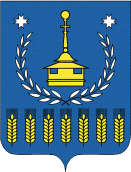 